Jeff Artz - President 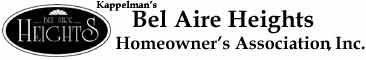 Linda Scott - Vice President Jack Jones - Treasurer Monica Williams - Secretary James Schmidt – At-Large January 2021 Annual MeetingCommunity Bible ChapelMinutes January 25, 2021 	 	 Call to Order Jeff ArtzIntroductions, Board:  Jeff Artz, Linda Scott, Jack Jones, James Schmidt, Monica Williams, and HOA Management Services (HMS) Heidi DunbarIntroduction of Homeowners in attendanceProof of Notice of Meeting – Requirement met by mail, website posting, signage, and email reminder.  Approval of Agenda – approved as written.Approval of 2020 Annual Meeting Minutes – approved as written.President’s Report – Jeff ArtzThe passing of former board member Kent Hansen was announced.  A moment of silence was observed in honor of those we lost in 2020.  In the past year the board has completed:a major playground additionpainted the picnic shelterreplaced life preservers around the pondcleared under brush and overgrown vegetation around the pond and along the drainage to the south adapted to pandemic challenges and dealt with HOA Management Company issuesCovenants and Bylaws have been reviewed by an attorney and the proposed changes were approved by the Board in 2019.  A vote has been deferred till 2021 because of the high number of member response needed and complications due to Covid.Presentation of certificates to outgoing board members by Carol DriefortVice-President’s Report – Linda ScottNo social activities because of Covid15 new residents this yearChristmas light winners are:Jason & Tina Barnaby 4949 N HomesteadHarold & Chante Newberry  4847 N. Farmstead Ct.Chris & Guadalupe Montero 4881 Farmstead CtMotion made by Linda Scott to process checks for the winners, seconded by Jeff ArtzTreasurer’s Report – Jack JonesReviewed financial reports.  Playground put the HOA in a deficit for the year but previous boards had set aside funds for the project.  Still maintaining a year’s worth of savings in reserve.Election of OfficersIntroduction of Nominees: Jack Jones, James Schmidt, Monica Williams, Patrick Mosley, Theresa Houchin, Jeremy Smith, Jon Von Achen, Open Nominations from the floor:  None presented. Motion made by Julie Walsh to close nominations, motion was seconded by Steve Olsen, motion passed.Ballots Cast: Ballots were collected by Julie Walsh and Joy Olsen for tabulation. Announcement of Voting Results: 2021 Board is Jack Jones, James Schmidt, Monica Williams, Jeremy Smith, Jon Von Achen. Attendee comments:Thanks were given to current Board for their year of service Executive Session – noneMeeting Adjourned